                 金华市海丰实业有限公司环境披露报告金华市海丰实业有限公司承诺提交的执行报告中各项内容和数据均真实、有效，并愿承坦相应法律责任，我单位物自觉接环境保护主管部门监管和社会公众监督，如提交的内容和数与实际情况不处，将积极曲合调查，并依法接受处罚。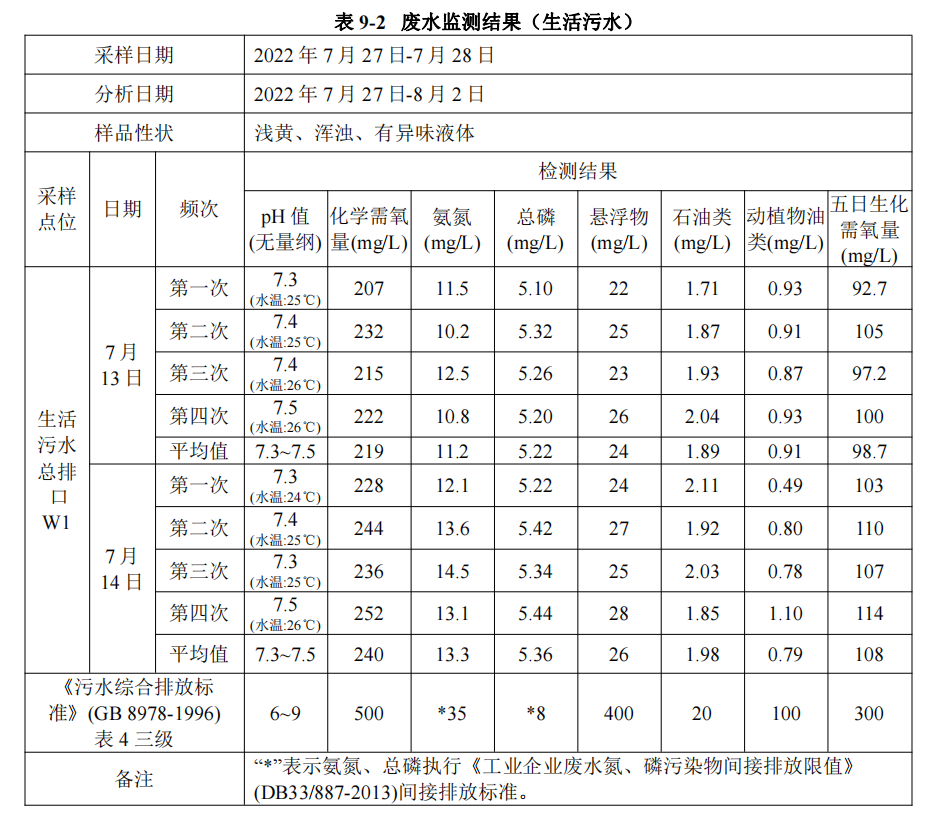 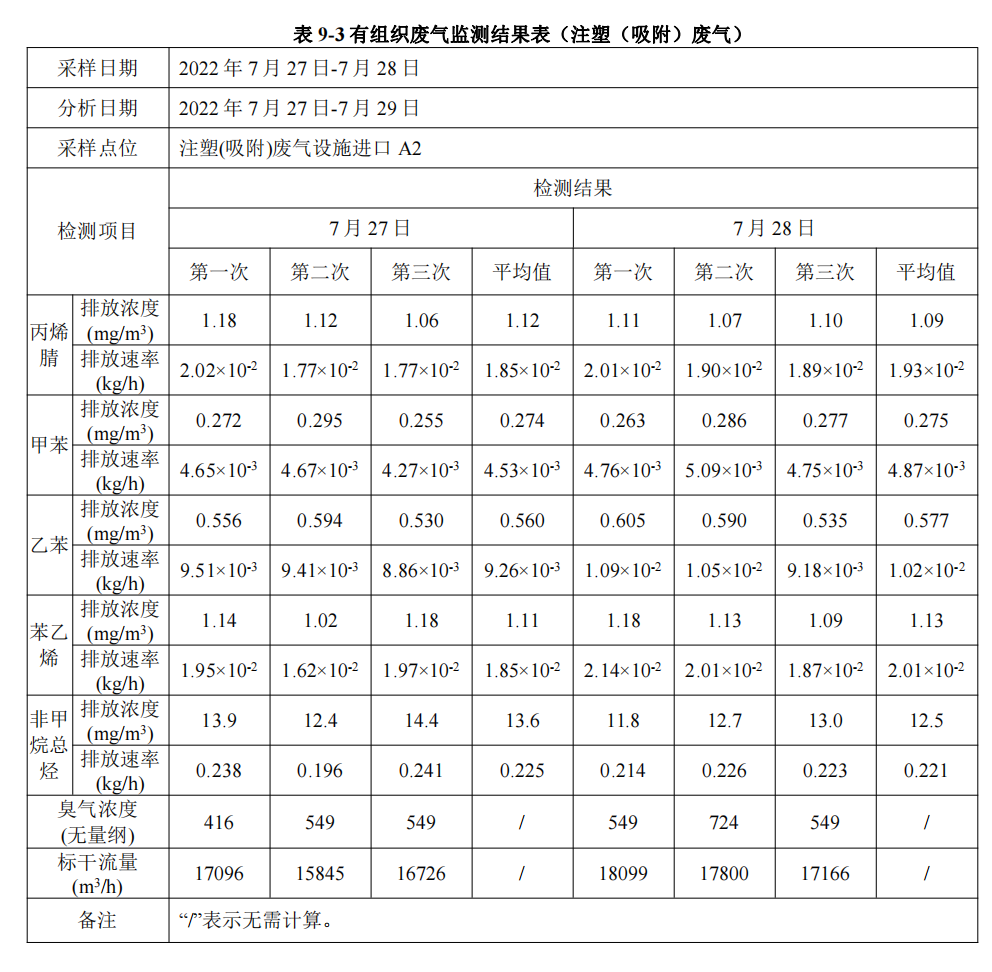 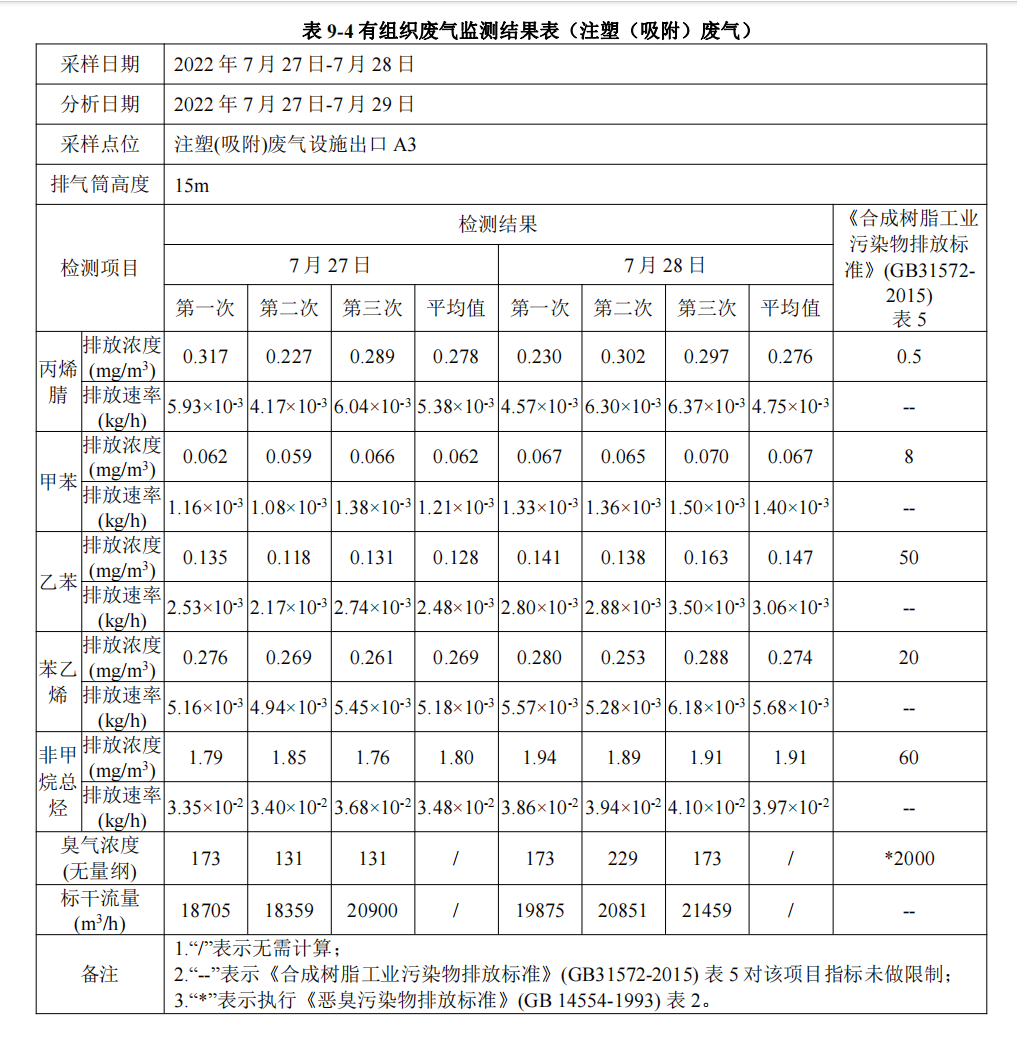 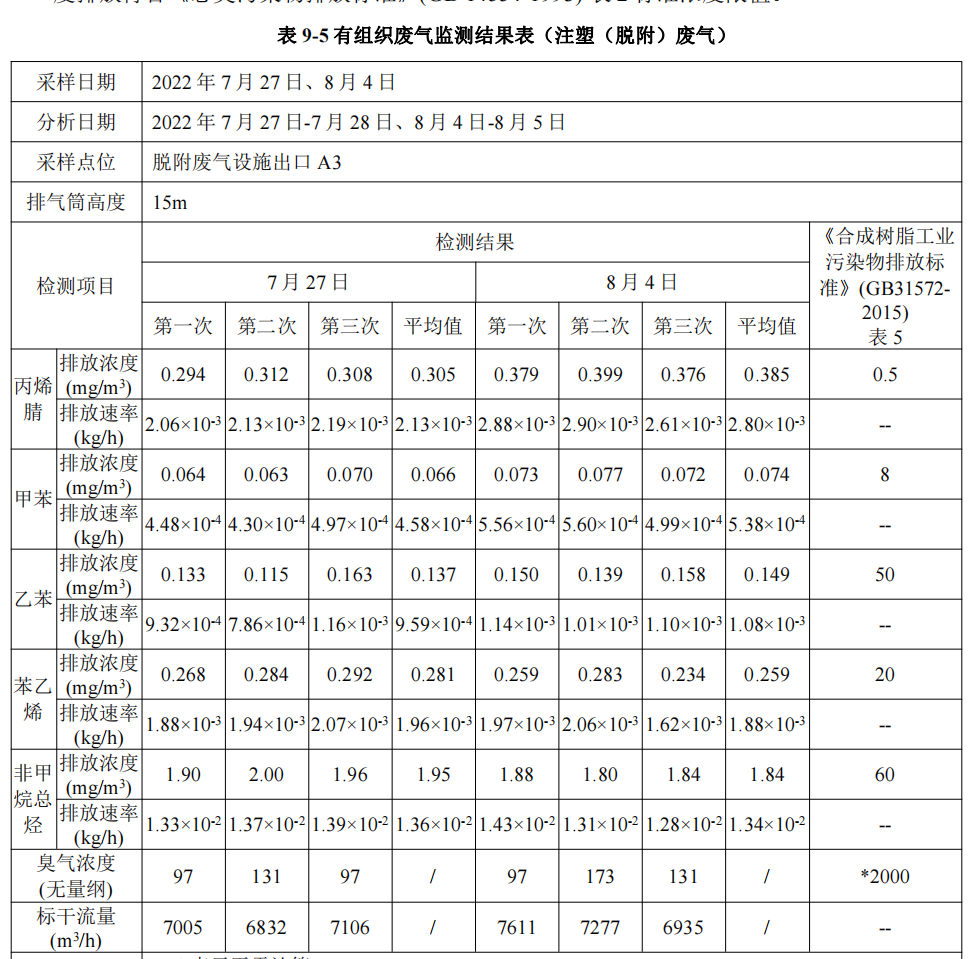 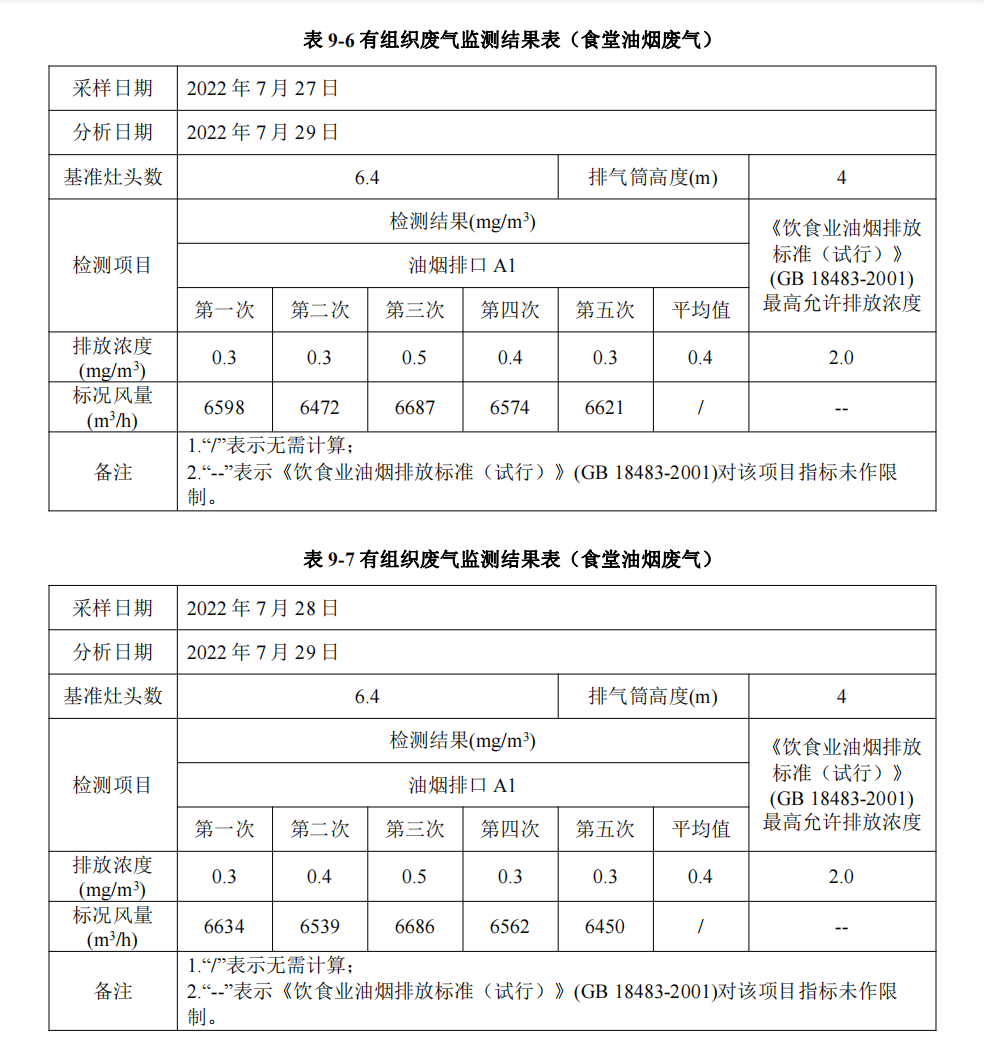 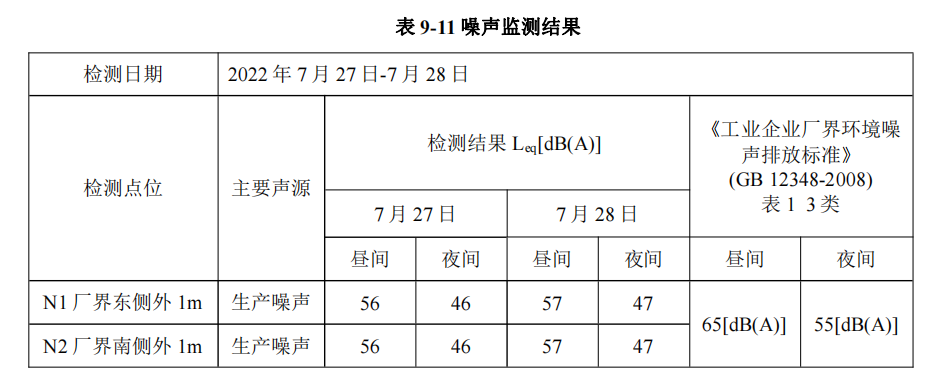 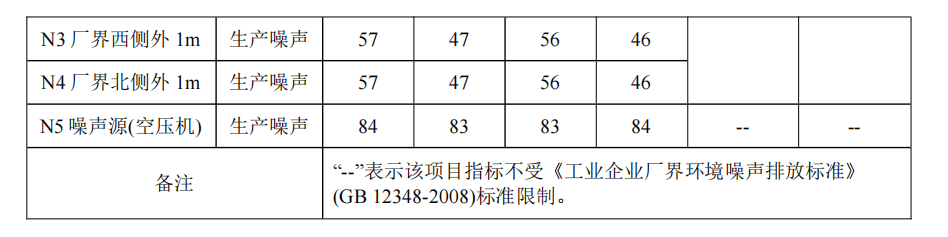 